Open the website: http://www.materials-conference.com/registration.html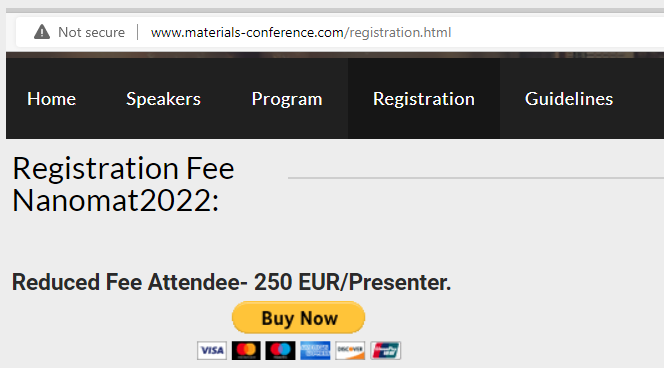 2. Click the button Buy now.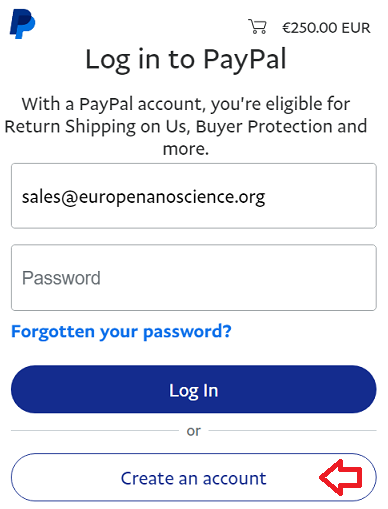 3. Select ‘’Create an account’’ even if you don’t need a Paypal account.4. Type your debit/credit card details. Payment is secured by PayPal. You have an option below to choose not to open a Paypal account. Payment is done through debit/credit card.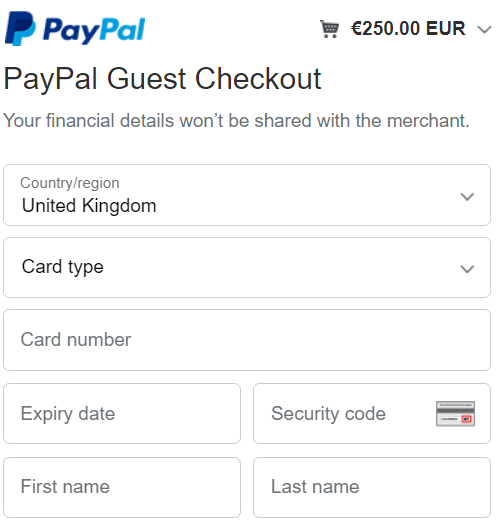 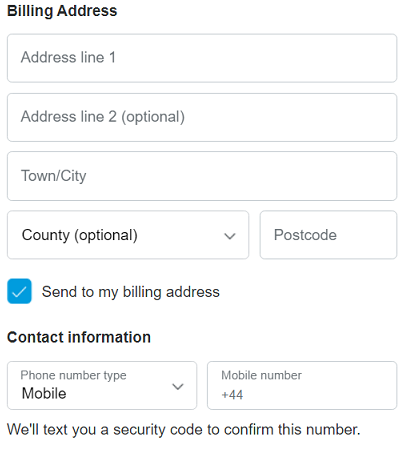 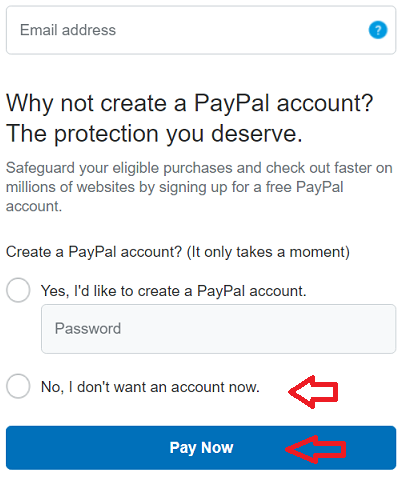 